О регистрации кандидата в депутаты Республики Алтай седьмого созыва, в порядке самовыдвижения, Кудирмекова Василия ДмитриевичаПроверив соблюдение требований Закона Республики Алтай от 24 июня 2003 года № 12-15 «О выборах депутатов Республики Алтай» при выдвижении  в порядке самовыдвижения, кандидата в депутаты Республики Алтай седьмого созыва Кудирмекова Василия Дмитриевича, окружная избирательная комиссия установила следующее.Порядок выдвижения кандидата в депутаты Республики Алтай седьмого созыва Кудирмекова Василия Дмитриевича и представленные для регистрации кандидата документы соответствуют требованиям статей 37.1, 38, 40.1, 45, 47 Закона Республики Алтай от 24 июня 2003 года № 12-15 «О выборах депутатов Республики Алтай».В поддержку выдвижения кандидата в депутаты Республики Алтай Кудирмекова Василия Дмитриевича  в окружную избирательную комиссию представлено 21 (Двадцать один) подписной лист, содержащих 191 (Сто девяносто одну) подпись избирателей. В результате проверки, проведенной _17__ июля 2019 года Рабочей группой по приему и проверке документов, представляемых кандидатами, избирательными объединениями, выявлено недостоверных подписей 5 (пять) или 2,61%. Количество подписей, признанных достоверными, составило 186 (Восемьсот девять) подписей, что является достаточным для регистрации кандидата.В соответствии со статьями 27 и 47 Закона Республики Алтай от 24 июня 2003 года № 12-15 «О выборах депутатов Республики Алтай», Окружная избирательная комиссия одномандатного избирательного округа № _1___решила:1. Зарегистрировать кандидата в депутаты Республики Алтай седьмого созыва по одномандатному избирательному округу № _1___ Кудирмекова Василия Дмитриевича; 10 февраля  1956 года рождения с. Кырлык, Усть-Канского района, Алтайского края; место жительства – Республика Алтай, г. Горно-Алтайск, ул. Промышленная 27, кв. 2; основное место работы или службы, занимаемая должность/род занятий – пенсионер, в порядке самовыдвижения, имелась судимость – ч.3 ст.160 УК РФ «Присвоение и растрата». Время регистрации __12___ часов __38____ минут.2. Выдать зарегистрированному кандидату в депутаты Республики Алтай седьмого созыва по одномандатному избирательному округу № __1__ Кудирмекоу В.Д. удостоверение установленного образца.3. Направить настоящее решение в Избирательную комиссию Республики Алтай.4. Опубликовать настоящее решение в газете «Вестник Горно-Алтайска».Председатель Горно-Алтайской городскойокружной избирательной комиссии  №1                                                    И.В. ЛобановаСекретарь Горно-Алтайской городскойокружной  избирательной комиссии №1                                                  М.В. Смышляева    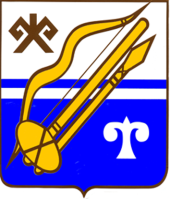 ГОРНО-АЛТАЙСКАЯ ГОРОДСКАЯ  ОКРУЖНАЯ ИЗБИРАТЕЛЬНАЯ КОМИССИЯГОРНО-АЛТАЙСКАЯ ГОРОДСКАЯ  ОКРУЖНАЯ ИЗБИРАТЕЛЬНАЯ КОМИССИЯГОРНО-АЛТАЙСКАЯ ГОРОДСКАЯ  ОКРУЖНАЯ ИЗБИРАТЕЛЬНАЯ КОМИССИЯГОРНО-АЛТАЙСКАЯ ГОРОДСКАЯ  ОКРУЖНАЯ ИЗБИРАТЕЛЬНАЯ КОМИССИЯРЕШЕНИЕ 17 июля 2019 г.                    №                    №                    №                    №6/49г. Горно-Алтайскг. Горно-Алтайскг. Горно-Алтайск